INDICAÇÃO Nº 123/2018Assunto: Solicita a execução de limpeza de mato da calçada na Rua Santo Antonio, conforme especifica.Senhor Presidente:INDICO, ao Sr. Prefeito Municipal, nos termos do Regimento Interno desta Casa de Leis, após ouvir o douto e soberano Plenário, que seja oficiado a Secretaria de Obras do Município, para que providencie a realização de limpeza de mato da calçada na Rua Santo Antonio (imagem anexa), próximo a entrada Cemitério Acácias até a Rodovia Luciano Consoline, Bairro Santo Antonio.            A medida ora proposta é solicitação constante de moradores e pedestres que se utilizam da referida via pública, portanto, necessária para melhorar as condições do local, bem como, evitar acidentes.SALA DAS SESSÕES, 06 de fevereiro de 2018.HIROSHI BANDO
Vereador – Vice-Presidente –PP*Acompanha 01 (uma) foto.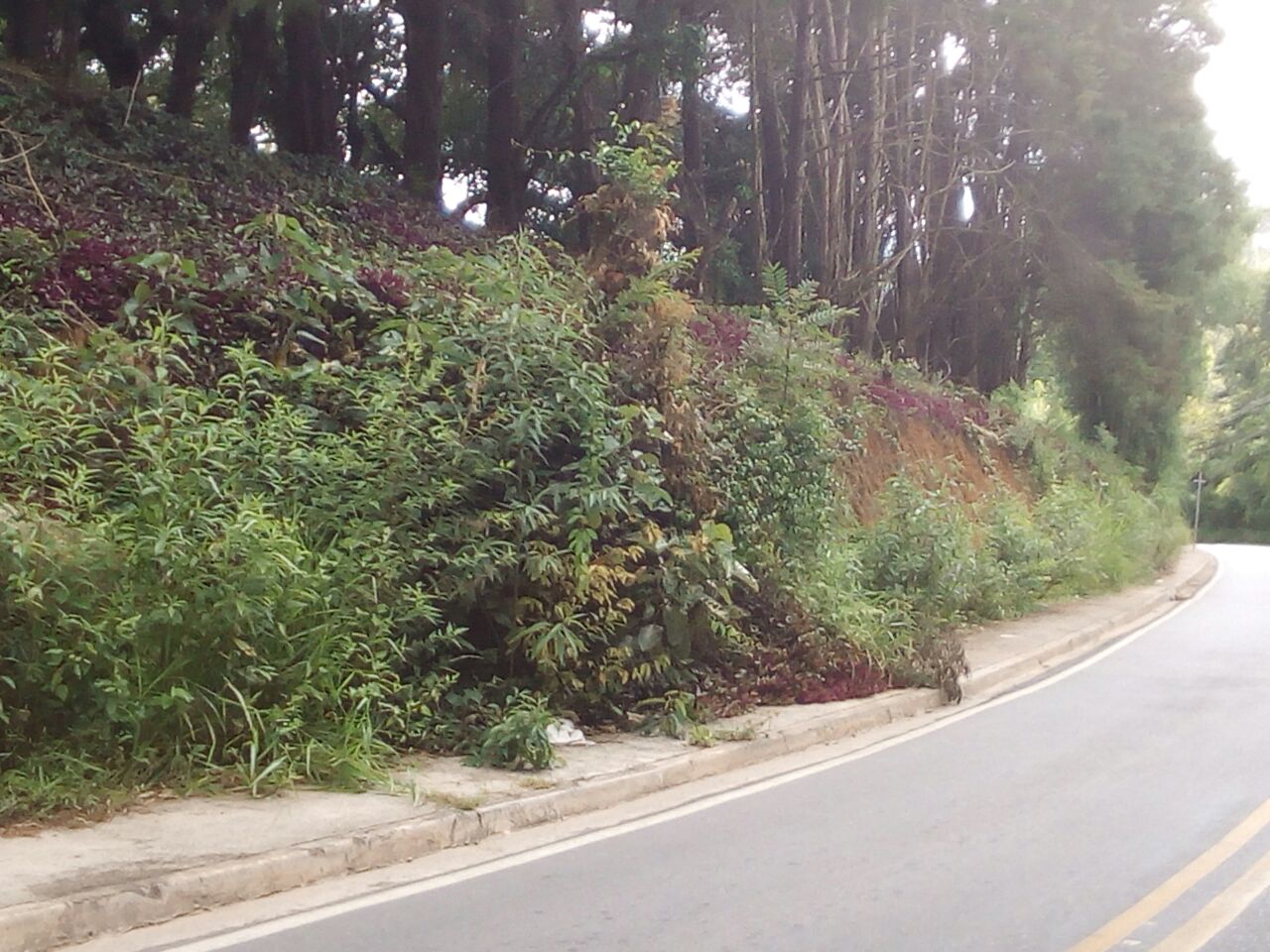 